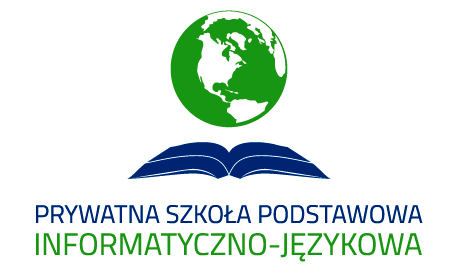 WYKAZ PODRĘCZNIKÓW NA ROK SZKOLNY 2020/2021
GRUPA dzieci 6-letnieLp.Rodzaj zajęćedukacyjnychTytuł podręcznika,autor, wydawnictwo1wychowanie przedszkolneZAKUPUJĄ RODZICETytuł: Kolekcja sześciolatka – zestaw dla dzieckaAutorzy: praca zbiorowa Wydawca:  Nowa Era2język angielski 
ZAKUPUJĄ RODZICETytuł:  Tiger & Friends Starter Autorzy:  Carol Read, Mark Ormerod, Anna Parr-Modrzejewska Wydawca: Macmillan Education3język francuskiZAKUPUJĄ RODZICETytuł: Amis et compagnie 1 (podręcznik i ćwiczenia)
Wydawnictwo: CLE International
Autor: Collete Samson
Nr ISBN: 978-83-65283-21-44religia rzymskokatolickaZAKUPUJĄ RODZICETak! Jezus mnie kochaWydawnictwo: Jedność5religia prawosławnaZAKUPUJĄ RODZICEZeszyt Ćwiczeń: " Cerkiew i ja", Ks. Andrzej i Lilla Busłowscy, W.M.P, Hajnówka 2015,6etykaKARTY PRACY ZAPEWNIA SZKOŁA„ Chcemy być lepsi”  Podręcznik i program nauczania do klasy I, II, III szkoły podstawowejMarek GorczykWydawnictwo Siedmioróg